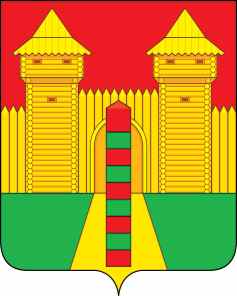 АДМИНИСТРАЦИЯ  МУНИЦИПАЛЬНОГО  ОБРАЗОВАНИЯ «ШУМЯЧСКИЙ  РАЙОН» СМОЛЕНСКОЙ  ОБЛАСТИРАСПОРЯЖЕНИЕот 26.11.2020г.  № 381-р        п. ШумячиВ соответствии с Федеральным законом от 22.10.2004 г. № 125-ФЗ «Об архивном деле в Российской Федерации» и на основании Положения об Архивном отделе Администрации муниципального образования «Шумячский район» Смоленской области, утвержденным постановлением Администрации муниципального образования «Шумячский район» от 01.02.2019 г.  № 361. Утвердить прилагаемый график согласования номенклатур дел, упорядочения и передачи документов учреждениями в Архивный отдел Администрации муниципального образования «Шумячский район» Смоленской области на 2021 год.2. Контроль за исполнением настоящего постановления возложить на  управляющего делами Администрации муниципального образования «Шумячский район» Смоленской области И.В. Кулешову.Глава муниципального образования«Шумячский район» Смоленской области                                                А.Н. ВасильевГ Р А Ф И Ксогласования номенклатур дел, упорядочения и передачи документов организаций  в Архивный отделАдминистрации муниципального образования «Шумячский район» Смоленской областина 2021 год        Начальник Архивного отдела                                                                                                                               О.Н. АстапенковаОб утверждении графика согласования номенклатур дел, упорядочения и передачи документов организаций в Архивный отдел Администрации муниципального образования «Шумячский район» Смоленской области на 2021 год         УТВЕРЖДЕНраспоряжением Администрации муниципального образования «Шумячский район» Смоленской областиот 26.11.2020г. №  381-р___№№Наименование предприятий,Согласование номенклатурСогласование номенклатурУпорядочение документовУпорядочение документовУпорядочение документовУпорядочение документовПередача документов постоянного храненияПередача документов постоянного храненияПередача документов постоянного храненияп/пучреждений, организацийСрокДатаСрокКол-во делКол-во делДата ут-в архивв архивв архивпредста-вления в архивсогласо-ванияпредставления описей в Архив(месяц)Постоян-ного хранения________Крайние датыЛичный состав_______Крайние датывержде-ния описей ЭПК архив-ного органаСрок пере-дачи делКол-во дел постоянного хране-нияОтмет-ки о приеме дел12345678910111Шумячский районный Совет депутатов декабрьфевраль602018-2019 г.82018-2019 г.февраль1342015-2017 г.2Администрация Надейковичского сельского поселения Шумячского района Смоленской области декабрьмарт242018-2019 г.102018-2019 г.март 242016-2017 г.3Совет депутатов Надейковичского сельского поселениядекабрьмарт102018-2019 г.-март102016-2017 г.12345678910114Администрация Озерного сельского поселения Шумячского района Смоленской областидекабрьмарт282018-2019 г. 82018-2019 г.март282016-2017 г.5Совет депутатов Озерного сельского поселениядекабрьмарт122018 - 2019 г.-март122016-2017 г.6Администрация Первомайского сельского поселения Шумячского района Смоленской областидекабрьапрель212018-2019 г.102018-2019 г.апрель212016-2017 г.7Совет депутатов Первомайского сельского поселениядекабрьапрель142018-2019 г.-апрель142016-2017 г.8Совет депутатов Шумячского городского поселения декабрьмай322018-2019 г.62018-2019 г.май342016-2017 г.9Администрация муниципального образования  «Шумячский район» Смоленской областидекабрьиюнь1202018-2019 г.202018-2019 г.июнь1342016-2017 г.10Финансовое управление Администрации муниципального образования «Шумячский район» Смоленской областидекабрьиюль402018-2019 г.82018-2019 г.июль622015-2017 г.11Судебный участок № 51 мирового судьи в муниципальном образовании «Шумячский район» Смоленской области декабрьсентябрь142018-2019 г.-сентябрь122006-2007 г.12Шумячский районный суддекабрьсентябрь502017-2019 г.-сентябрь112005-2007 г.123456789101113Территориальная избирательная комиссия муниципального образования «Шумячский район» Смоленской областидекабрьоктябрь302020 г.-октябрь302020 г.ИТОГО:45570526